理工學院產業推廣委員會 105年 11 月 17 日辦理產學交流參訪活動花絮  綠能展示中心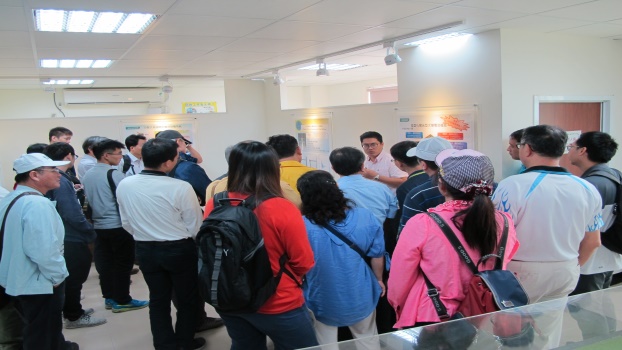 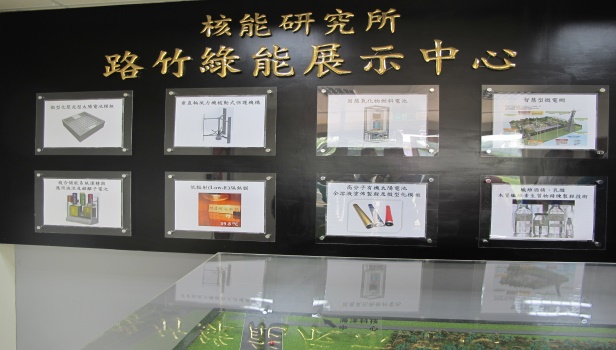 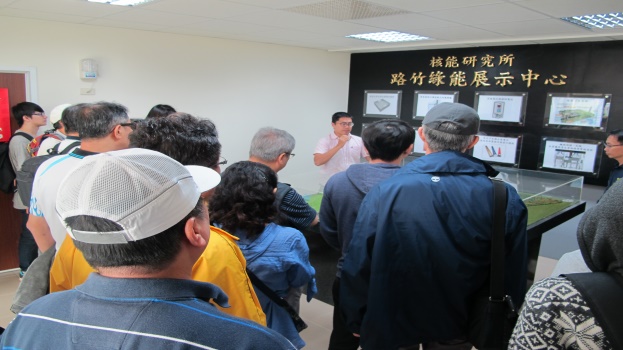 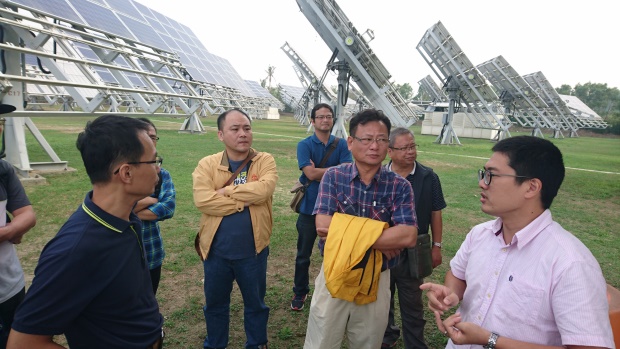 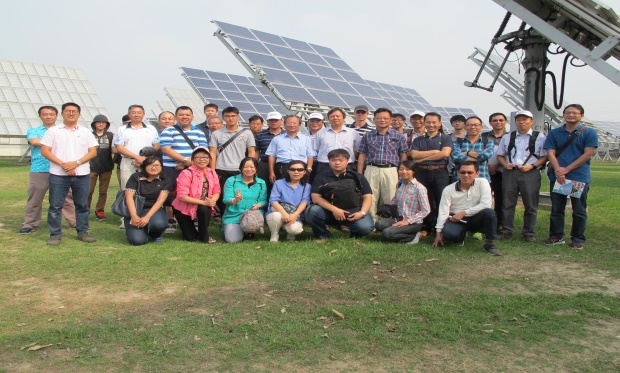 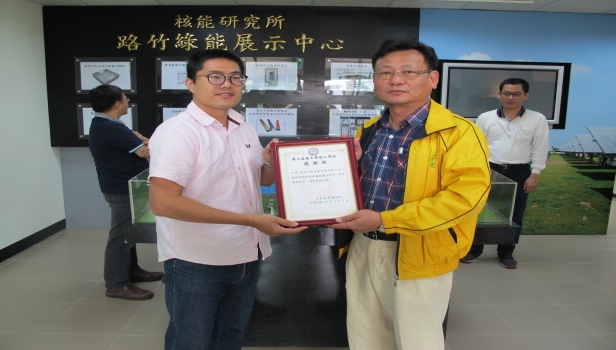 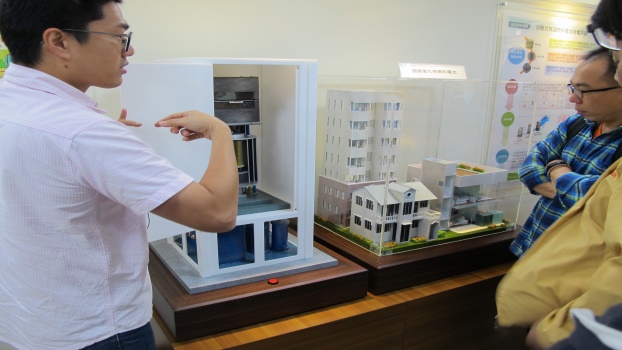 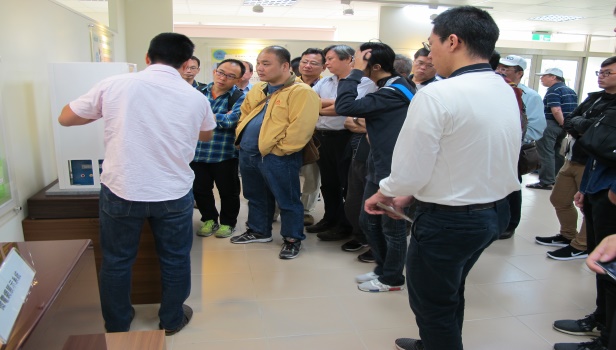 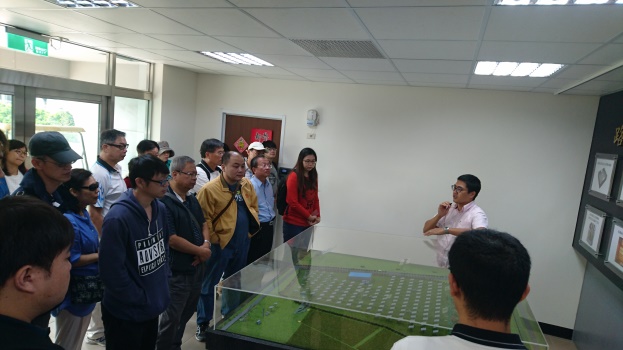 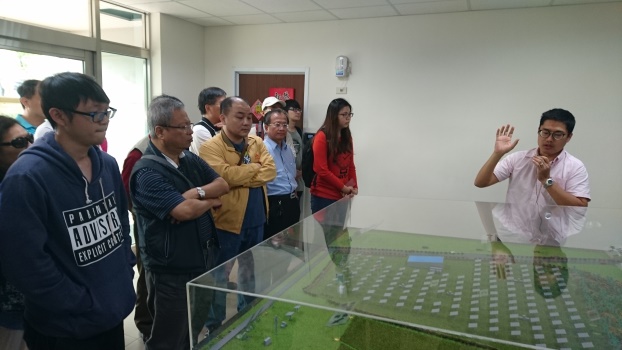 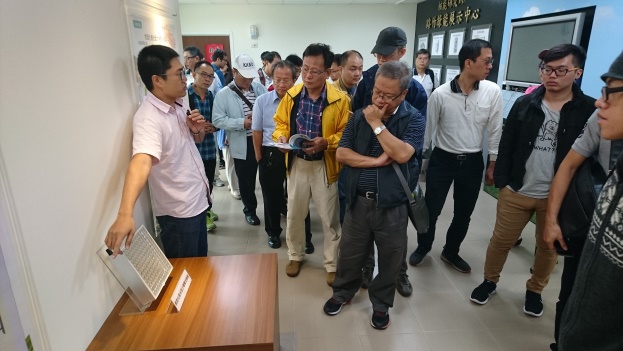 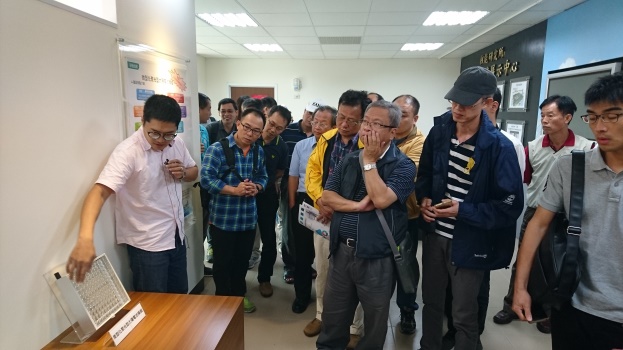 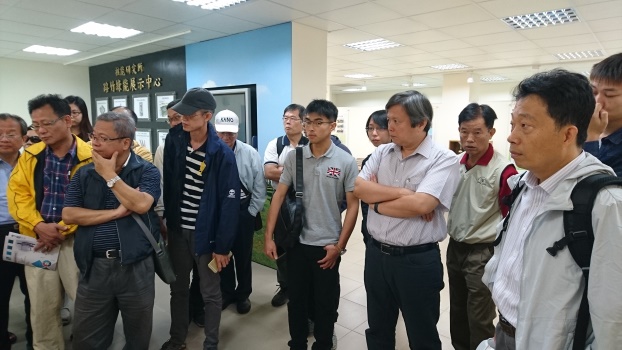 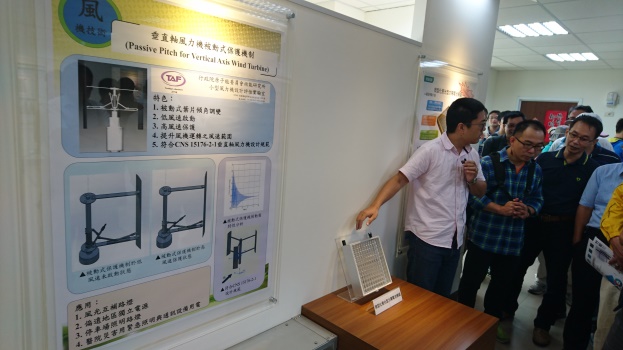 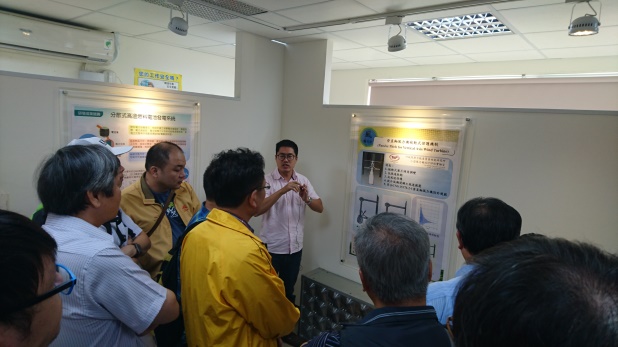 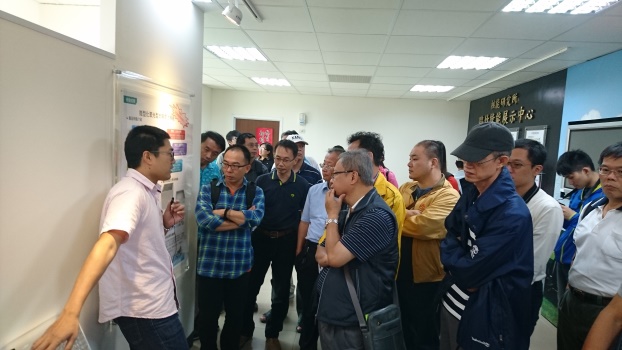 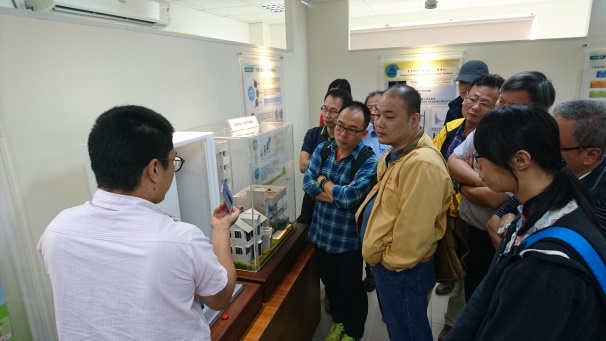 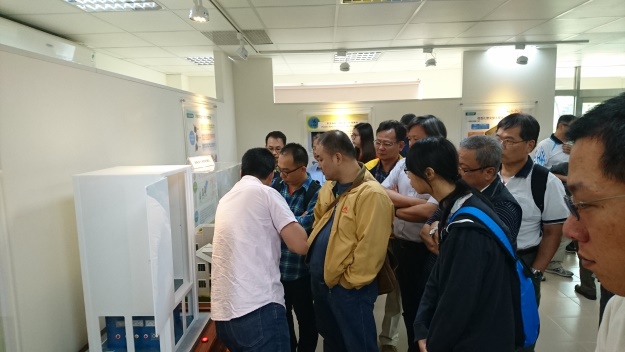 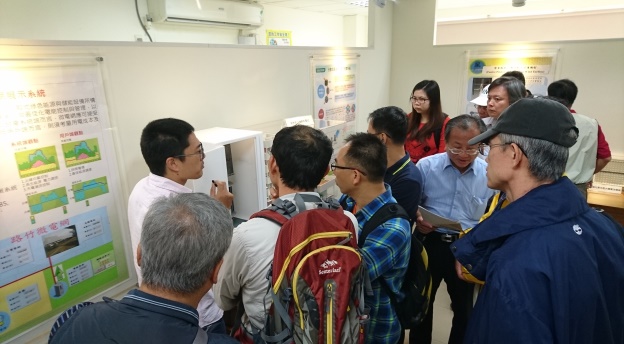 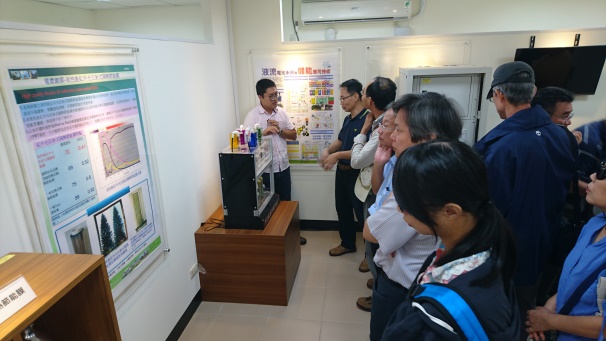 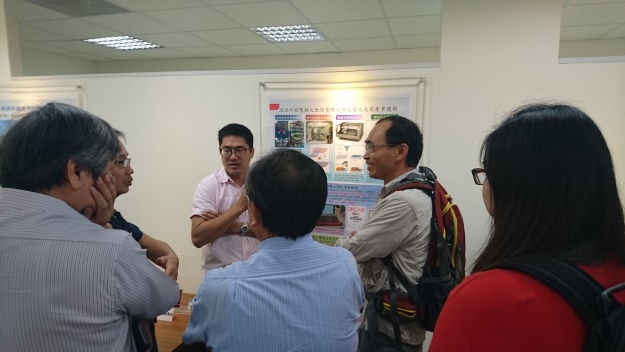 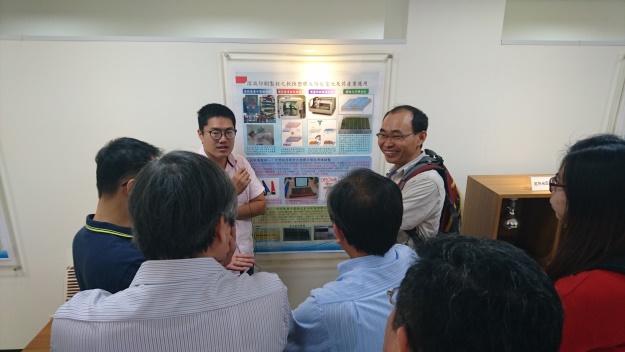 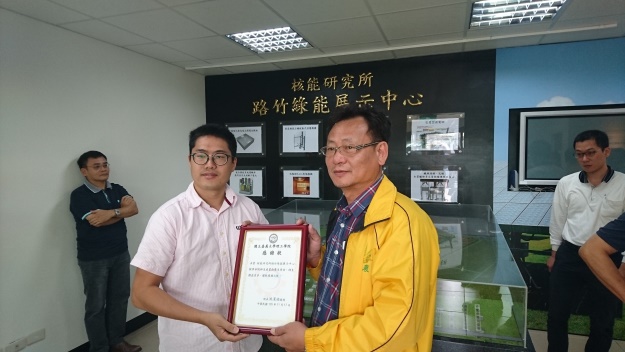 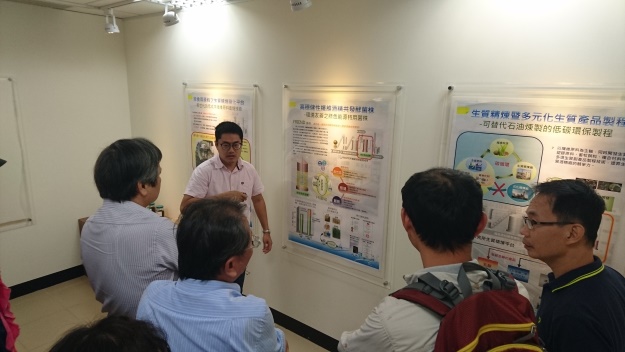 善化成功啤酒廠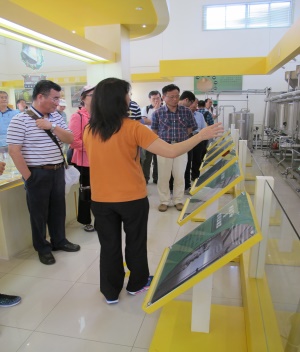 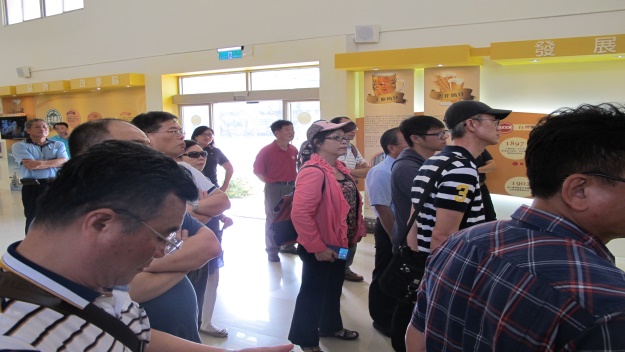 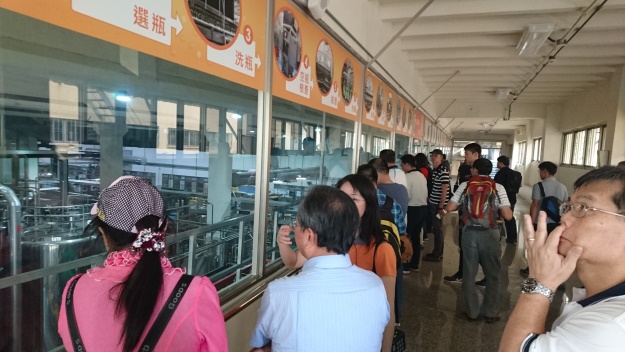 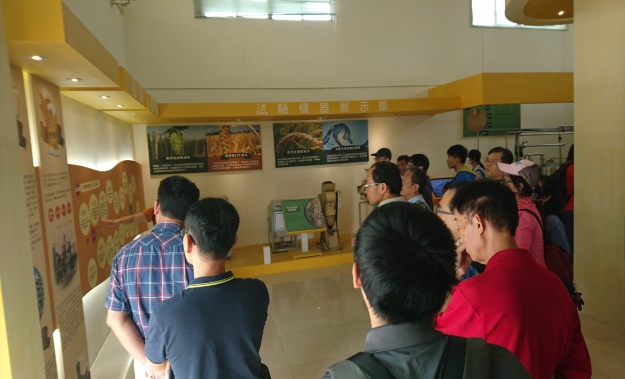 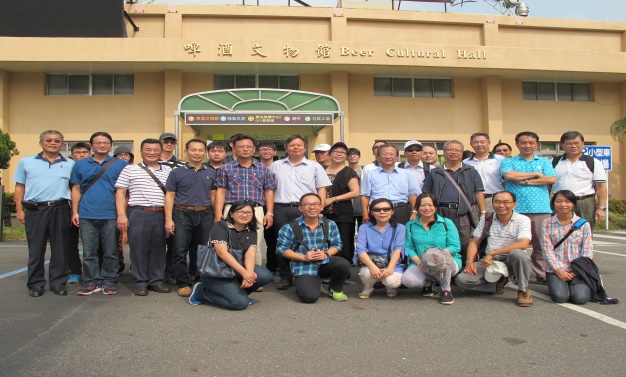 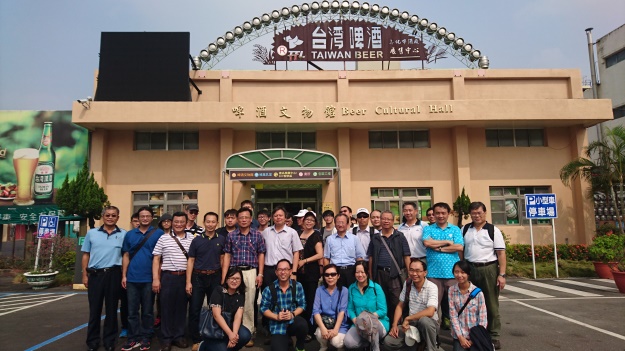 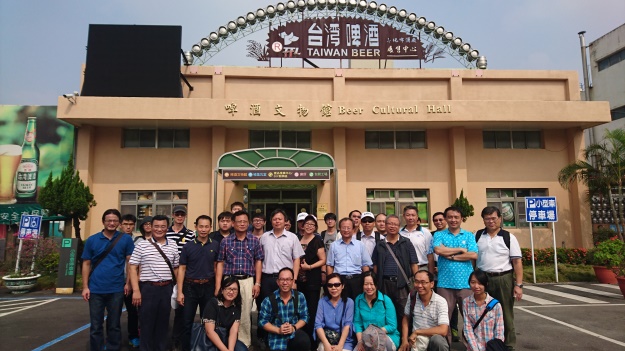 統一企業公司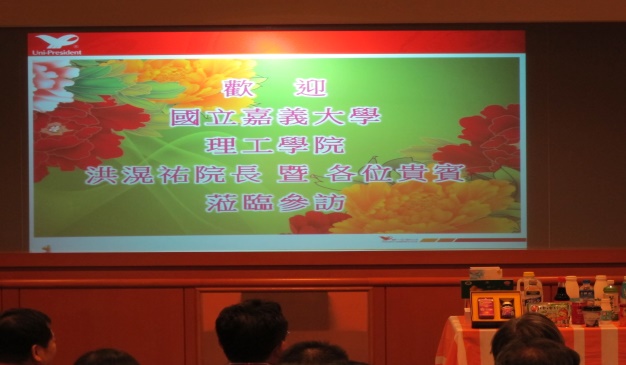 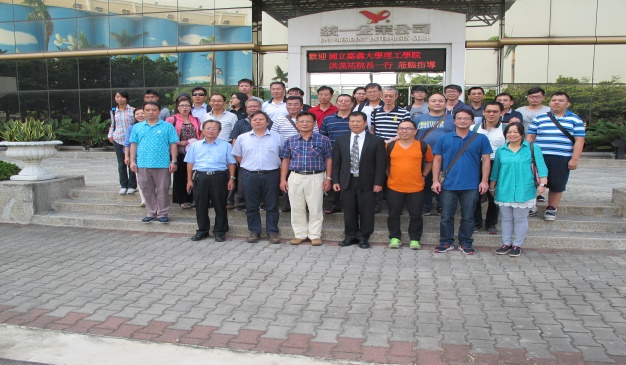 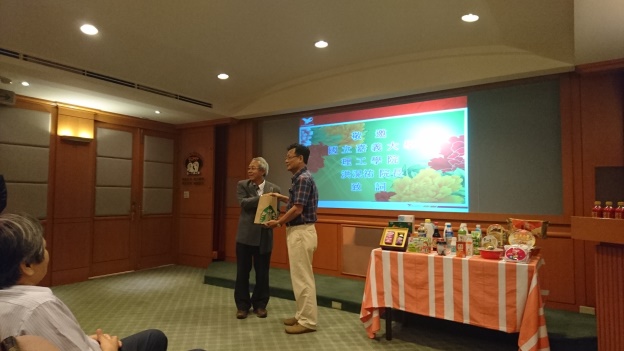 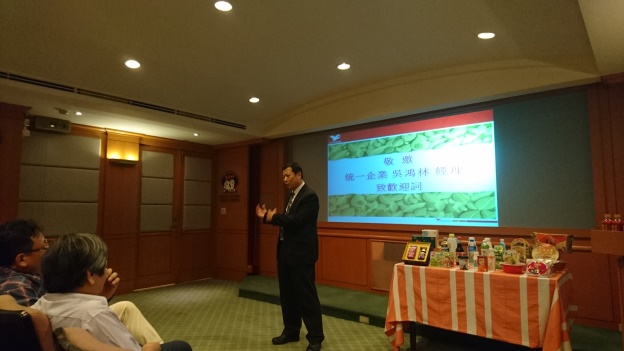 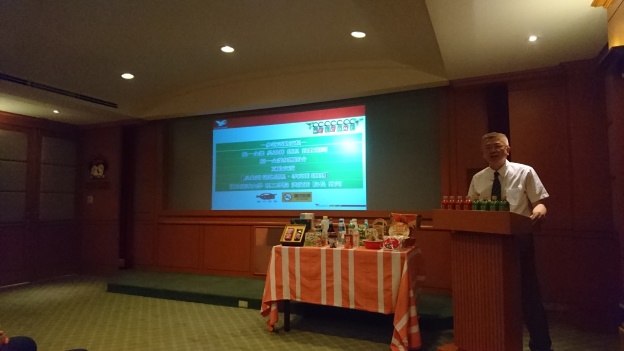 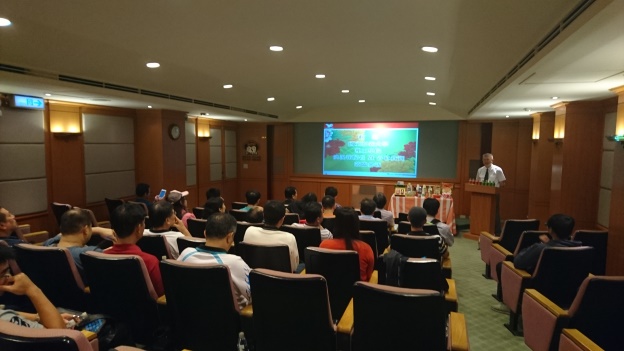 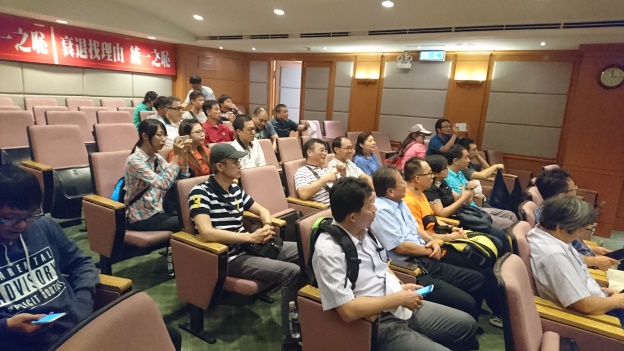 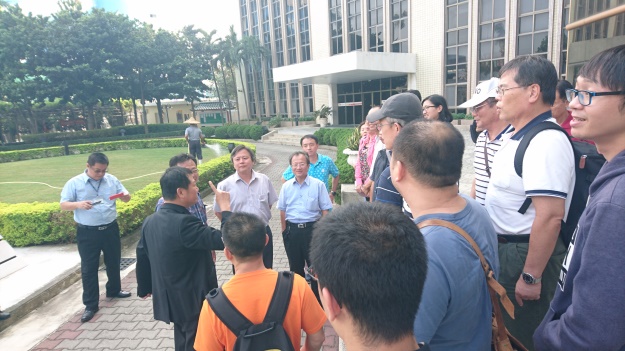 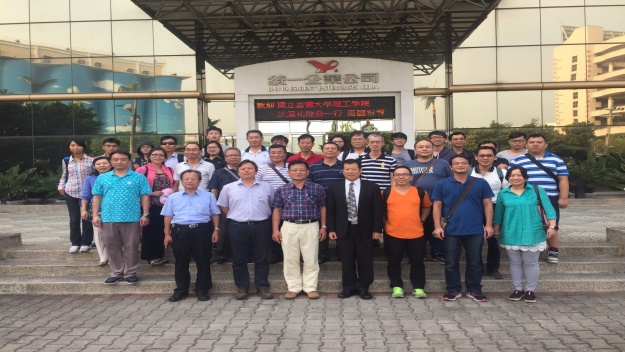 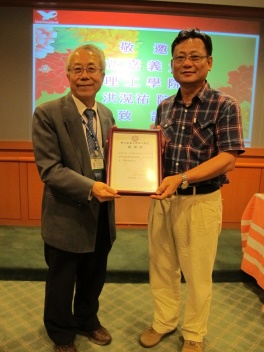 